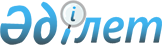 Об установлении публичного сервитутаПостановление акимата Бухар-Жырауского района Карагандинской области от 5 февраля 2019 года № 05/01. Зарегистрировано Департаментом юстиции Карагандинской области 8 февраля 2019 года № 5182
      В соответствии с Земельным кодексом Республики Казахстан от 20 июня 2003 года, Законами Республики Казахстан от 23 января 2001 года "О местном государственном управлении и самоуправлении в Республике Казахстан", от 22 июня 2012 года "О магистральном трубопроводе", акимат Бухар-Жырауского района ПОСТАНОВЛЯЕТ:
      1. Установить публичный сервитут сроком на 5 (пять) лет, без изъятия земельных участков у собственников и землепользователей общей площадью 22,5756 гектар, для строительства распределительного газопровода.
      2. Государственному учреждению "Отдел земельных отношений Бухар-Жырауского района" в порядке, установленном законодательными актами Республики Казахстан:
      1) обеспечить направление настоящего постановления на официальное опубликование в Эталонный контрольный банк нормативных правовых актов Республики Казахстан;
      2) обеспечить размещение настоящего постановления на интернет-ресурсе акимата Бухар-Жырауского района;
      3) принять иные меры, вытекающие из настоящего постановления.
      3. Контроль за исполнением настоящего постановления возложить на заместителя акима Бухар-Жырауского района Дардакова Армана Шалиевича.
      4. Настоящее постановление вводится в действие со дня первого официального опубликования.
					© 2012. РГП на ПХВ «Институт законодательства и правовой информации Республики Казахстан» Министерства юстиции Республики Казахстан
				
      Аким Бухар-Жырауского района

Ш. Мамалинов
